Форма 1Для тех кому до 14 летВ Региональный штаб ВВПОД «ЮНАРМИЯ»
от Ф.И.О._______________________________
_______________________________________
Место жительства________________________
_______________________________________
Телефон________________________________
E-mail__________________________________ЗАЯВЛЕНИЕ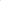 О вступлении в региональный штаб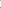 Всероссийского детско-юношеского военно-патриотического общественного движения ”ЮНАРМИЯ”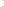 Я, __________________________________________________________проживающий(ая) по адресу_______________________________________________________________________________ действующий(ая) от имени несовершеннолетнего(й) ________________________________________________________________________года рождения,обучающегося(йся)	___ класса_____________________ прошу принять несовершеннолетнего(юю) ___________________________________________________________________________ в	качестве	участника	в	региональный	штаб Ленинградской области Всероссийского детско-юношеского военно-патриотического общественного движения ”ЮНАРМИЯ” с последующей постановкой на учет и внесения в реестр юнармейцев.
С Уставом ознакомлен, О целях, структуре, формах и методах работы движения ВВПОД «ЮНАРМИЯ» в полном объеме проинформирован и поддерживаю.

Я, в соответствии со ст. 9 Федерального закона от 27.07.2006 г. № 152 — ФЗ ”О защите персональных данных”, даю согласие на обработку персональных данных несовершеннолетнего(ей)______________________________________________________________ВВПОД ”ЮНАРМИЯ”, а именно: совершения действий, предусмотренных п.Зст.З Федерального закона - № 152 — ФЗ со всеми данными, которые находятся в распоряжении ВВПОД ”ЮНАРМИЯ”, в связи с вступлением несовершеннолетнего(ей)______________________________________________________________
в состав участников ВВПОД ”ЮНАРМИЯ".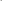 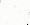 Согласие вступает в силу со дня его подписания и действует в течение неопределенного срока. Согласие может быть отозвано мною в любое время на основании моего письменного заявления.   «__» ____________ 20__ года                                                    _________/____________________